IMPLEMENTATION TEMPLATE for NATIONAL GEOGRAPHIC GEO-INQUIRYPART 1:  SETTING THE STAGEPhase 1:  ASK – Introducing the Concept (EG p. 7-12; SR 1-5, 27; 45-46)PHASE 1: ASK – EXPLORING TOPICS & FORMULATING QUESTIONS (EG p. 7-12; SR 1-5, 27, 45-46)PHASE 2:  COLLECT – GATHERING BACKGROUND INFORMATION (EG p. 13-21; SR 6-12, 28-35)PHASE 3:  VISUALIZE – MAPS (EG p. 22-28; SR 13-15; 36-37)PHASE 4: CREATE – (EG p. 29-35; SR 16-20, 32, 42)PHASE 5: ACT – (EG p. 36-41; SR 21-26, 40, 41, 43)LOGISTICS TO THINK ABOUTContent Area:Grade:Names:Core Standards Alignment:Core Standards Alignment:Core Standards Alignment:Topic of Study:Topic of Study:Topic of Study:What are some related local issues from which students could form a Geo-Inquiry question? (you might wish to use the Geographic Perspectives and Attitudes template and the NGS Learning Framework to help you think through this.) 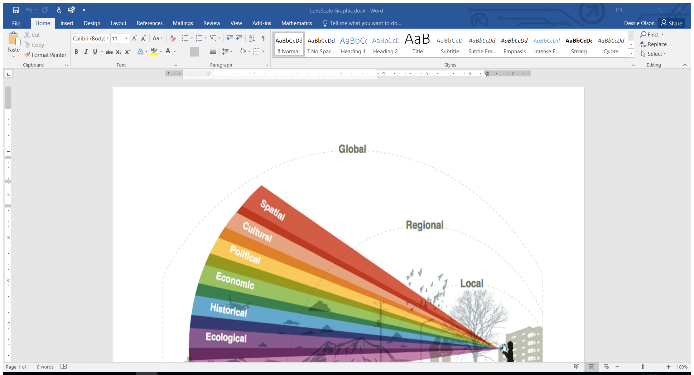 What are some related local issues from which students could form a Geo-Inquiry question? (you might wish to use the Geographic Perspectives and Attitudes template and the NGS Learning Framework to help you think through this.) What are some related local issues from which students could form a Geo-Inquiry question? (you might wish to use the Geographic Perspectives and Attitudes template and the NGS Learning Framework to help you think through this.) Learning Goal:  What is the overarching learning goal at the end of this unit of study?Learning Goal:  What is the overarching learning goal at the end of this unit of study?Learning Goal:  What is the overarching learning goal at the end of this unit of study?How will you identify groups and their roles.  For example, will each group work separately on the inquiry or will each group have different roles in investigating the different perspectives?How will you identify groups and their roles.  For example, will each group work separately on the inquiry or will each group have different roles in investigating the different perspectives?How will you identify groups and their roles.  For example, will each group work separately on the inquiry or will each group have different roles in investigating the different perspectives?Think about the skills and knowledge students will need to know before beginning the Geo-Inquiry process. You might wish to refer to the Educator Guide and Student Resource Packet.Think about the skills and knowledge students will need to know before beginning the Geo-Inquiry process. You might wish to refer to the Educator Guide and Student Resource Packet.Skills/Knowledge Learning ActivitiesResources and MaterialsTIME FRAME:How will you introduce the concept of Geo-Inquiry?TIME FRAME:How will you help students understand the difference between a Geo-Inquiry Question and other kinds of questions?TIME FRAME:How will you share the NGS Perspectives and Scale graphic with students to help them understand what it means for geography?Skills/Knowledge Learning ActivitiesResources and MaterialsTIME FRAME:How will students explore the issues associate with the topic?TIME FRAME:How will students select their topic/issue?TIME FRAME:How will students develop questions around the topic/issue and formulate Geo-Inquiry questions?TIME FRAME: How will students refine their Geo-Inquiry questions?Skills/Knowledge Learning ActivitiesResources and MaterialsTIME  FRAME:How will students identify what they need to know?TIME FRAME:What kinds of resources or experts could students potentially refer to related to the topic?TIME FRAME:How might students collect data? Skills/Knowledge Learning ActivitiesResources and MaterialsTIME  FRAME:How will you help students understand different kinds of maps and the kinds of information they can tell us? (consider NGS Map Maker)TIME FRAME:How will students practice analyzing data before they analyze their data? TIME FRAME:How will students learn about the different ways of visually organizing data?Skills/Knowledge Learning ActivitiesResources and MaterialsTIME  FRAME:How will students learn about the elements of storytelling?TIME FRAME:How will you help students determine the method of storytelling? (i.e. presentation, documentary, website, etc.) TIME FRAME:How will you support students in creating their story? Think about things such as technology support, sentence frames, presentation tips, web design tips, etc.Skills/Knowledge Learning ActivitiesResources and MaterialsTIME  FRAME:How will you help students clarify the message they wish to communicate? Things to consider include the question or phenomena being investigated, sources and data, evidence, what students learned.TIME FRAME:How will you help students identify the action they will call for and who their target audience will be?TIME FRAME:How will you support students in communicating their call for action effectively, practicing their presentation, and getting feedback before their final presenation?Skills/Knowledge Learning ActivitiesResources and MaterialsTIME  FRAME:How will you support students in coordinating the time and place for their presentation?  TIME FRAME:How will students share with others in the school community or larger community? What steps need to be taken?TIME FRAME:What other logistical things will you need to think through as their teacher such as permission slips, announcements, etc.?